Job title:	Accountancy Assistant  Grade:				Grade 4Directly responsible to:		Management Accountant Directly responsible for:		N/A Location:	Office of the West Midlands Police and Crime CommissionerJob Purpose:To provide support to the finance function within the Violence Reduction Partnership to maintain financial administration and control. Personnel SpecificationJOB DESCRIPTIONMain duties and responsibilities:The completion of all activities relating to month and year end reporting. The preparation of journals and reconciliations.Checking the integrity of data and processing code corrections as and when required. To provide basic analysis of data where required on areas of pay and non-pay costs.  To provide support on areas of activities that cross the finance function. Preparation of statutory returns. Support the preparation of the statutory accounts via the review of transactional data. Support the budget setting process via data collection preparatory work Ad hoc payments and recharges.Monitor the accounts payable function and preparing reports where appropriate.Key Stakeholders Budget holdersProject managersCommissioning OfficerVRP DirectorManagement AccountantExternal /internal auditOther responsibilities:Provide excellent customer service.Forge and maintain effective working relationships with all colleagues and other organisations locally, regionally and nationally.Take personal responsibility for personal and professional development and maximise own resources in a way with reflects the values of the OPCC.Work closely with other colleagues to improve operational practices and effectiveness. Ensure compliance with all OPCC policies, procedures and practices.Undertake projects/activities as required working across a range of functions within the OPCC.Promote diversity and racial equality, ensuring that all activities and matters have proper regard for equality and diversity issues.Undertake additional duties as are reasonably commensurate with the level of the post. FACTORSESSENTIALDESIRABLEHOW IDENTIFIEDQualificationsGCSE level with at least 5 GCSEs to include English and Mathematics. Or the equivalent. Or experiential learningNVQ Business and Finance or equivalentAssociation of Accounting Technicians (AAT) working towards or equivalent.Application formExperience ofAnalytical and judgement skills – ability to question financial information and draw conclusions Administrative, business and finance support within an office environmentMaintaining and operating efficient and effective record keeping and filing systems ensuring they are updated and information is stored appropriatelyKnowledge/Experience of accounting systems and Microsoft Office components.Experience of working collaboratively (as there will be a lot of partnership working with internal and external stakeholder)Working in a political environment. Working with senior managers and officialsCarrying out researchAnalysing and presenting dataApplication formKnowledge and skillsPlanning and organisational skills – ability to organise own workloads and meet the needs of the team.  Excellent communication and presentation skillsHigh standards of written EnglishAbility to utilise a full range of standard office IT software/ packagesPrioritising workloadsBuilding networks and relationshipsAbility to support colleagues in the use of standard office IT software/ packagesInterviewTestPersonal QualitiesProactive ‘self-starter’Flexible to respond to changing commitments and deadlinesAbility to work on own initiative and prioritise workloadAbility to work as part of a team to achieve objectivesPolitical sensitivity and astutenessPromote diversity and racial equalityCommitment to continuous professional developmentInterview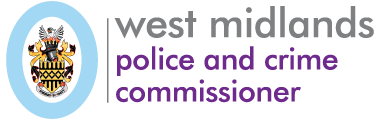 